Turnaj najmladších šachových rytierov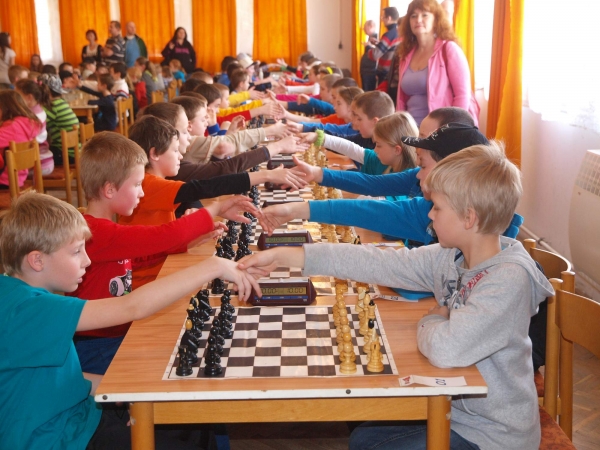 Šachový klub Považské Podhradie zorganizoval v krásnu jarnú sobotu 22.3.2014 turnaj začiatočníkov. Určený bol pre deti, ktoré na turnaji ešte nikdy neboli, alebo absolvovali len zopár GPX turnajov, kde sa viac menej strácali a po troch kolách sa venovali viac naháňačke ako šachu. Preto bolo zvolené tempo 2 x 10 minút a hralo sa len na 5 kôl. Právo účasti mali deti do 10 rokov, ktoré ešte nie sú registrované v Slovenskom šachovom zväze, alebo majú základné ELO 1000.Aby sme deťom spestrili turnaj, zvolili sme formu rozprávkového rytierskeho boja, inšpirovaní niekdajšími pánmi Považského hradu – rytiermi Podmanickými. Bojovalo sa o meč rytiera Podmanického, najlepšie dievča dostalo korunku hradnej panej. Riaditeľom turnaja bol pán kastelán (Peter Bielik) s kráľovskou korunou na hlave a hlavným rozhodcom rytier Podmanický (Peter Mego), ktorý dozeral na korektnosť bojov. Hradný mág (Jakub Bielik) zabával v prestávkach deti kúzlami a spolu s hradnou paňou (Miška Capková) pomáhali deťom pri náročnej úlohe – nájsť si miesto za príslušnou šachovnicou po párovaní.O občerstvenie (všetko zdarma) sa starala hradná krčma zásobená domácimi koláčmi, čajom, čarovnou limonádou a kávou pre sprievod hráčov.Účasť bola ohromná. 80 detí vo veku od 5 do 10 rokov od Trenčína až po Prievidzu a Žilinu prekročila všetky očakávania organizátorov.Deti sa počas turnaja naučili ako hrať so šachovými hodinami, ako si nájsť miesto podľa párovania, ako zastaviť hodiny a volať rozhodcu, ako hlásiť výsledky .....Teraz to už na veľkom turnaji GPX budú vedieť.Konečné poradie na prvých šiestich miestach:Peter Magdík, SCVČ Laura, Dubnica nad Váhom, 5 boodvMichal Molnár, SCVČ Laura, Dubnica nad Váhom, 5 bodovJakub Kukučka, ZŠ CI, Dubnica nad Váhom, 4,5 boduTomáš Hudec, ZŠ Dolné Kočkovce, 4 bodyAdam Cedzo, ZŠ Bytča, 4 bodyŠimon Húdek, ZŠ Považské Podhradie, 4 bodyKorunku hradnej panej si odniesla celkovo ôsma: Kristína Pažitná, ZŠ Považské Podhradie, 4 body